Б О Й О Р О Ҡ                                            РАСПОРЯЖЕНИЕ«14» декабрь  2022 й.	                       № 36                     «14»  декабря  2022 г.О дальнейшем использовании помещения, признанного непригодным для проживания.            В соответствии с Жилищным Кодексом Российской Федерации, Постановлением Правительства РФ от 28 января 2006 года № 47 «Об утверждении Положения о признании помещения жилым помещением, жилого помещения непригодным для проживания и многоквартирного дома аварийным и подлежащим сносу или реконструкции», постановлением Главы администрации сельского поселения Зириклинский сельсовет муниципального района Шаранский район Республики Башкортостан от 10.01.2018 № 1 «О межведомственной комиссии  сельского поселения Зириклинский сельсовет  по вопросам  признания  находящегося в муниципальной собственности сельского поселения Зириклинский сельсовет помещения жилым помещением непригодным для проживания и многоквартирного дома аварийным и подлежащим сносу или реконструкции» на основании заключения Межведомственной комиссии по оценке непригодности жилых домов (жилых помещений) муниципального жилищного фонда для проживания от 16 декабря 2020 года № 01:1. С целью приведения утраченных в процессе эксплуатации характеристик жилого помещения, находящегося по адресу: 452641, Республика Башкортостан, Шаранский район, с.Зириклы, ул. Мостовая, д.49, в соответствие с установленными требованиями осуществить мероприятия по капитальному ремонту указанного  жилого помещения, признанного непригодными для проживания.2. Контроль за исполнением настоящего распоряжения оставляю за собой.
      Глава сельского поселения                    Зириклинский сельсовет                                                 Р.С.ИгдеевБАШКОРТОСТАН РЕСПУБЛИКАҺЫШАРАН РАЙОНЫМУНИЦИПАЛЬ РАЙОНЫНЫҢЕРЕКЛЕ АУЫЛ СОВЕТЫАУЫЛ БИЛӘМӘҺЕ ХАКИМИӘТЕ БАШЛЫГЫ452641, Шаран районы, Ерекле ауылы, Дуслык урамы, 2Тел.(34769) 2-54-46, факс (34769) 2-54-45E-mail:zirikss@yandex.ru, http://zirikly.sharan-sovet.ruИНН 0251000711, ОГРН 1020200612948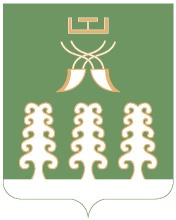                      ГЛАВА СЕЛЬСКОГО ПОСЕЛЕНИЯ ЗИРИКЛИНСКИЙ СЕЛЬСОВЕТМУНИЦИПАЛЬНОГО РАЙОНАШАРАНСКИЙ РАЙОН РЕСПУБЛИКИ БАШКОРТОСТАН      452641, Шаранский район, с.Зириклы, ул.Дружбы, 2Тел.(34769) 2-54-46, факс (34769) 2-54-45E-mail:zirikss@yandex.ru, http://zirikly.sharan-sovet.ruИНН 0251000711, ОГРН 1020200612948